Меры поддержки предпринимателей обсудили в прямом эфире ЦУР Адыгеи. Центр управления регионом Адыгеи провел прямой эфир с заместителем министра экономического развития и торговли РА Магирет Курузовой.

Может ли самозанятый взять микрозайм?

Помогает ли государство предпринимателю с экспортом товаров?

Как обучиться бизнес-компетенциям и получить новые навыки?

Ответы на эти вопросы – в нашем ролике. Полная запись эфира - по ссылке https://clck.ru/32QX4f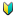 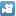 